Sunday School – 9:30Worship Service – 10:30Worship Leader: Tony Roth“Build Your Kingdom Here”“Sing to the King”“Good Good Father”“Holy Spirit”Welcome to WorshipSharing and PrayerOffertory:	Please tear off your “Response Sheet” and drop it		In the offering basket.Children’s Moment:	      Taric Leichty		              NO Activity RoomMessage:		Gordon Scoville		  “NEW SPIRIT, NEW TRUST”		              John 20:19-31“All the People Said Amen”======================================================What’s happening at Bellwood this week: Monday, June 25 – Gordon’s day offWednesday, August 8 – NO youth activitiesThursday, August 9 – A.A. & Alanon – 7:30Saturday, August 11 – Men’s Prayer Breakfast – 7am		           Ladies Prayer Ministry – 7am	                        I Heart MilfordThe I Heart Milford service Saturday will take place on August 11.  Please meet at the city park at 9:00 a.m.  Service work will go from 9:00-1:00 with lunch around 1:00.  A time of celebrating in worshipwill begin at 1:30.School will be starting soon, so take advantage of the back--to--school.sales and pick up some notebooks to be placed in school kits by children attending the MCC Sale next spring!.  Thank you for helping make the school children’s days brighter!  Bellwood is responsible for 150 notebooks.Bellwood will be collecting School Kits to help provide those families who struggle to afford basic school supplies.Contents:	4 spiral 70 page notebooks (not college ruled)		8 new unsharpened pencils		1 ruler (flat, good quality; must indicate 30 cm; inch			markings optional		12 colored pencils in pkg.		1 large eraser`		2 new black or blue ballpoint pens		1 small metal pencil sharpener (one or two holes)**Please note:  there are a couple new items that have been added       to the kits this year.We will be collecting school kits until the end of August.  Gordon & Terri will deliver them to Newton, KS Distribution Center.  Thank you for your generosity in helping with this mission project.Attention women:  Central Plains Women’s Retreat at Swan Lake Christian Camp, Viborg, South Dakota on September 15-16, 2018.  “Empowerd, Embodied, Beloved” with Heather Coaster Goertzen.  Heather brings experience of working with women and families who have experienced trauma in the U.S., Bolivia and Canada.  Bring a friend and enjoy a weekend of inspiration, relaxation, interest sessions and fellowship in a retreat setting. See flyer on bulletin board in the foyer and registration forms are under the mailboxes.  Cost $95.Never question the truth of what you fail to understand, for the world is filled with wonders.Last Week:  Worship Attendance – 95,  Budget - $6,00939th Week Budget ReportBudget Giving Summary	Last Week		Fiscal YTDContributions			$6,009			$220,920Budgeted			$5,500			$214,500Over(under)			$509			$6,420Birthday’s this week:  Kathy Miller (today), Emma Maple (Tues.)Amanda Stauffer (Thurs.)Anniversaries this week:  Lanny & Bonnie – 30, Mark & Tami (Mon.)Devon & Jeanna (Tues.), Duane & Lisa (Fri.)Activity Room:   Clipboard will be passed today to sign up for		   August and SeptemberWorship Leader, Music, Singers & GreetersAugust 12 – Worship Leader – Jason Stahl	       Piano- Savannah Bontrager       Singers – Nick Glanzer, Sydney Bontrager & David 						         Dickinson	      Offertory – Janice & Carly Donoghue	      Children’s Moment – Tara Stahl	      Greeters – Peg Burkey & Josie Dick-BurkeyAugust 19 – Worship Leader – Karen Bontrager	       Piano – Peg Burkey	       Singers – Sid Burkey, Shani Mach, Bonnie Burkey	       Offertory – Katie	       Children’s Moment – Sheryl Keller	       Greeters – Frank & Joy StecklyBellwood Mennonite Church520 B Street, Milford, NE 68405Church Office  402-761-2709Montessori School 402-761-3095Email:  bell606@windstream.netWebsite:  www.bellwoodchurch.orgInterim Pastor:  Gordon ScovilleGordon’s office hours – 9-12 Tuesday – FridayGordon’s home phone – 761-4978Associate Pastor of Youth:  Taric Leichty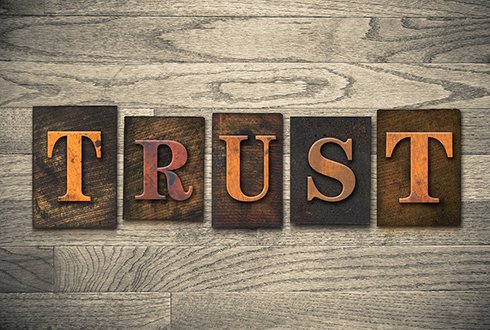 August 5, 2018